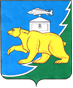 Администрация Нязепетровского муниципального районаЧелябинской области П О С Т А Н О В Л Е Н И Е  от                       № г. Нязепетровск                В соответствии с Федеральным законом «Об общих принципах организации местного самоуправления в Российской Федерации», приказом Министерства строительства и инфраструктуры Челябинской области от 31 января 2019 г. № 23 «О порядке организации и проведения процедуры рейтингового голосования по проектам благоустройства общественных территорий муниципальных образований Челябинской области, подлежащих благоустройству в первоочередном порядке», руководствуясь Уставом муниципального образования «Нязепетровский муниципальный район» Челябинской области, администрация Нязепетровского муниципального района ПОСТАНОВЛЯЕТ:Утвердить прилагаемый Порядок организации и проведения процедуры рейтингового голосования по проектам благоустройства общественных территорий Нязепетровского муниципального района, подлежащих благоустройству в первоочередном порядке.Признать утратившими силу постановление администрации Нязепетровского муниципального района от 28.03.2023 г. № 205 «О порядке организации и проведении процедуры рейтингового голосования по проектам благоустройства общественных территорий Нязепетровского муниципального района подлежащих благоустройству в первоочередном порядке».Контроль за исполнением настоящего постановления возложить на первого заместителя главы муниципального района Карпова М.П.Настоящее постановление подлежит официальному опубликованию на официальном сайте Нязепетровского муниципального района (www.nzpr.ru, регистрация в качестве сетевого издания: Эл № ФС77-81111 от 17 мая 2021 года).Глава Нязепетровского муниципального района								С.А. Кравцов УТВЕРЖДЕНпостановлением администрацииНязепетровского муниципального районаот                   №          Порядок организации и проведения процедуры рейтингового голосования 
по проектам благоустройства общественных территорий Нязепетровского муниципального района, подлежащих благоустройству в первоочередном порядке1. Настоящий Порядок организации и проведения процедуры рейтингового голосования (далее – голосование) по проектам благоустройства общественных территорий  Нязепетровского муниципального района, подлежащих благоустройству в первоочередном порядке (далее – Порядок), регламентирует  вопросы проведения отбора общественных территорий, подлежащих благоустройству в первоочередном порядке в соответствии с государственной программой Челябинской области «Благоустройство населенных пунктов Челябинской области», утвержденной постановлением Правительства Челябинской области от 1 сентября 2017 г. № 470-П и муниципальной программой «Формирование современной городской среды в Нязепетровском муниципальном районе», утвержденной постановлением администрации Нязепетровского муниципального района от 29.03.2021 г. № 297. 2. В целях реализации настоящего Порядка используются следующие понятия:общественная территория – территория муниципального образования, которая постоянно доступна для общего пользования, в том числе площадь, набережная, пешеходная зона, парковка, сквер, парк и иная территория муниципального образования, используемая населением муниципального образования бесплатно в различных целях (для общения, отдыха, занятия спортом и других целей);благоустройство – комплекс мероприятий, направленных на обеспечение безопасных, удобных условий проживания граждан, поддержание и улучшение санитарного и эстетического состояния дворовых и общественных территорий (включая создание, приобретение, установку, устройство, модернизацию, ремонт территорий или отдельных объектов и элементов на них расположенных);дизайн-проект – принципиальные архитектурно-дизайнерские и функционально-планировочные решения, определяющие облик, характер и виды использования территории;дизайн-проект благоустройства общественной территории – текстовое
и визуальное описание предлагаемого проекта, в том числе его концепция
и перечень (в том числе визуализированный) элементов благоустройства, предлагаемых к размещению на соответствующей территории.3. Голосование проводится в форме удаленного (дистанционного) голосования с использованием информационно-телекоммуникационной сети «Интернет» (далее – интернет-голосование), в том числе в специально оборудованных местах для голосования (многофункциональных центрах, организациях с большой посещаемостью гражданами).4. Решение о назначении голосования подлежит опубликованию 
и размещению на официальном сайте Нязепетровского муниципального района в информационно-телекоммуникационной сети «Интернет» (далее – официальный сайт муниципального района).5. Интернет-голосование проводится с использованием электронных сервисов
на интернет-портале «Платформа обратной связи Портала Государственных услуг
в Российской Федерации». 6. Голосование проводится с 15 марта по 30 апреля 2024 года.7. В интернет-голосовании участвуют граждане, достигшие 14-летнего возраста.8. Порядок регистрации (идентификации) участников голосования
на интернет-портале осуществляется  с учетом возможностей электронного сервиса (через учетную запись в Единой системе идентификации и аутентификации (ЕСИА), либо по номеру телефона.9. При проведении интернет-голосования участникам голосования  предоставляется возможность:1) проголосовать удаленно (дистанционно) с использованием персональных стационарных и мобильных аппаратных средств выхода в информационно-телекоммуникационную сеть «Интернет»;2) проголосовать в специально оборудованных местах (многофункциональных центрах, организациях с большой посещаемостью гражданами) для удаленного (дистанционного) голосования с использованием информационно-телекоммуникационной сети «Интернет».10. Для обеспечения проведения интернет-голосования администрация Нязепетровского муниципального района вносит на интернет – портал перечень общественных территорий для голосования с их описанием, с дизайн-проектами благоустройства территорий и перечнем запланированных работ.11. Участникам голосования предоставляется доступ к перечню общественных территорий с возможностью выбрать не более одной общественной территории.12. Результаты интернет-голосования направляются в Общественную комиссию Нязепетровского муниципального района для оценки и обсуждения проектов и предложений
по благоустройству (далее – Общественная комиссия).13. Подведение итогов голосования производится Общественной комиссией
на основании результатов интернет-голосования.14. Подведение итогов голосования Общественная комиссия производит
в течение 3 календарных дней со дня окончания голосования.15. После подведения итогов голосования секретарь Общественной комиссии формирует итоговый протокол заседания с результатами голосования.16. В итоговом протоколе заседания Общественной комиссии указываются:1) число граждан, принявших участие в голосовании;2) результаты голосования (итоги голосования) в виде рейтинговой таблицы общественных территорий, составленной по итогам голосования, исходя
из количества голосов участников голосования, отданных за каждую территорию.17. Сведения об итогах голосования подлежат официальному опубликованию (обнародованию) в порядке, установленном для официального опубликования (обнародования)  муниципальных правовых актов, и размещению на официальном сайте  Нязепетровского муниципального района.О Порядке организации и проведения процедуры рейтингового голосования по проектам благоустройства общественных территорий Нязепетровского муниципального района,  подлежащих благоустройству в первоочередном порядке